ПРОЕКТ СХЕМЫВОДОСНАБЖЕНИЯ    МО ФЕДОРОВСКИЙПЕРВЫЙ СЕЛЬСОВЕТОбщие положенияОснованием для разработки схемы водоснабжения   МО Федоровский Первый сельсовет Саракташского муниципального района являются:Федеральный закон от 07.12.2011 № 416-ФЗ « О водоснабжении и водоотведении»; Постановление Правительства Российской Федерации от 5 сентября 2013г. № 782 "О схемах водоснабжения и водоотведения"Постановление администрации Федоровского Первого сельсовета от 17.12.2013г. №57-п "Об утверждении графика разработки и утверждения схемы водоснабжения муниципального образования Федоровский Первый сельсовет Саракташского   района Оренбургской области.Федеральный закон от 30.12.2004г. №210-ФЗ «Об основах регулирования тарифов организаций коммунального комплекса».Правила определения и предоставления технических условий подключения объекта , капитального строительства к сетям инженерно-технического обеспечения», утвержденных постановлением Правительства РФ от 13.02.2006г. № 83.Водный кодекс Российской Федерации.	II. Состав схемы водоснабжения МО Федоровский Первый на период до 2020г.Разработанная схема водоснабжения   сельского поселения включает в себя:Общие  положенияЦели и задачи разработки схемы водоснабжения  Общую характеристику сельского поселения.	 Принципиальную схему водоснабжения с.Федоровка Первая Саракташского района.Графическую часть схемы холодного водоснабжения. Существующее 	положение в сфере холодного водоснабжения с. Федоровка Первая. Существующее положение в сфере водоотведения. Расчетные расходы воды. Предложения реконструкции и технического перевооружения источников водоснабжения.Перспективное потребление ресурсов в сфере водопотребления  административных границах поселения.	 III. Цели и задачи разработки схемы водоснабженияМО Федоровский Первый  сельсоветСхема включает первоочередные мероприятия по созданию и развитию централизованных систем водоснабжения, повышению надежности функционирования этих систем, обеспечению комфортных и безопасных условий для проживания в Федоровском Первом  сельском поселении, обеспечению надежного водоснабжения   наиболее экономичным способом при минимальном воздействии на окружающую среду, а также экономического стимулирования развития систем водоснабжения, внедрения энергосберегающих технологий.Основными задачами при разработке схемы водоснабжения  сельского поселения на период до 2023 г. являются:	 1.Обследование системы водоснабжения  и анализ существующей ситуации в водоснабжении сельского поселения;	 2.Выбор оптимального варианта развития водоснабжения   и основные рекомендации по развитию системы водоснабжения   сельского поселения до 2023 года.	 Водоснабжающая организация определяется схемой водоснабжения.Мероприятия по развитию системы водоснабжения, предусмотренные настоящей схемой, включаются в инвестиционную программу водоснабжающей организации и, как следствие, могут быть включены в соответствующий тариф организации коммунального комплекса.Мероприятия охватывают следующие объекты системы коммунальной инфраструктуры:Водоснабжение:- магистральные сети водоснабжения;- водозаборы;IV. Краткие сведения о географическом положении и  природных условияхМуниципальное образование Федоровский Первый сельсовет расположено в центре Саракташского района в 17 километрах от районного   центра  п.Саракташ, занимает площадь 9062 га, граничит с Черкасским, Новочеркасским, Васильевским, Черноотрожским и Гавриловским сельсоветами. Административным центром сельсовета является село Федоровка Первая, 250 домовладений с населением 584 человека. Кроме того, в состав сельсовета входят: хутор Редькин, 34 домовладения с населением 113 человек и деревня Сияльтугай, 31 домовладение с населением 105 человек. Всего в селах проживает 802 человека. Климат поселения умеренно–континентальный. Времена года выражены четко. Среднегодовая температура  +4,3°С. Число дней с отрицательной температурой во все часы суток – 93. Самый холодный месяц года – январь, средняя температура воздуха – минус 18-30°С. Самый теплый – июль, среднемесячная температура около +30°С. Федоровский Первый сельсовет относится к зоне с недостаточным и неустойчивым атмосферным парением, обилием солнечного освещения. Атмосферных осадков за год выпадает около 450-500 мм, причем большая часть приходится на весенне-осенний период (около 75%). Снежный покров довольно устойчив, продолжительность его от 4-х до 5-ти месяцев. Рельеф местности в основном равнинный. Нормативная глубина промерзания грунта . Грунтовые воды расположены на глубине от 10 метров и ниже.  По территории проходит автомобильная трасса Саракташ - Оренбург. Ближайший аэропорт находится в 90 километрах от села Федоровка Первая  в городе Оренбурге. Ближайшая железнодорожная станция расположена в 17 км в поселке Саракташ.	 V. Существующее положениев сфере холодного водоснабжения с.Федоровка ПерваяВ настоящее время основным источником хозяйственно-питьевого и противопожарного водоснабжения сельского поселения  является водовод Ø100мм-150мм от двух скважин на которых установлены насосы ЭЦВ 6-10-40 и ЭЦВ 6-16-30.  Качество воды соответствует требованиям СанПиН 2.1.4.1074-01 «Питьевая вода. Гигиенические требования к качеству воды централизованных систем питьевого водоснабжения. Контроль качества». Поднимаемая вода подается в с. Федоровка Первая и х.Редькин МО  Федоровский Первый сельсовет Саракташского района по водопроводной сети, проложенной из асбестоцементных и чугунных трубопроводов длиной 11 км, введенной в эксплуатацию в 1970 и 1976 гг. Диаметр трубопровода составляет   100  мм. Ресурсоснабжающей организацией в сфере холодного водоснабжения является ООО «Водоканал». Инвентаризационная опись систем водоснабжения, находящихся  на территории МО Федоровский Первый сельсовет, находящихся в аренде ООО «Водоканал»Таблица 1Сведения о состоянии  существующих водопроводных сетей по сельскому поселению Таблица 2Характеристика водозаборных скважинТаблица 3VI. Расчетные расходы водыРасчетное водопотребление включает:Расход воды на хозяйственно-питьевые нужды населения;Расход воды на поливку приусадебных участков;Расход воды на противопожарные нужды.Нормативы потребления коммунальной услуги по холодному водоснабжению установлены Администрацией Оренбургской области в соответствии со статьей 157 Жилищного кодекса Российской федерации, постановлением Правительства Российской Федерации от 23 мая 2006 года № 306 «Об утверждении Правил установления и определения нормативов потребления коммунальных услуг». Постановление Правительства Оренбургской области от 17 августа . № 686-п "Об утверждении нормативов потребления коммунальных услуг на территории Оренбургской области" Приложение № 1 к постановлению Правительства области от 17 августа . N 686-пНормативы потребления  водоснабженияТаблица 4Таблица 5Водохозяйственный баланс водоиспользования, составленный на основе отраслевых индивидуальных норм водопотребления.Таблица 5VIII. Предложения реконструкции и технического перевооружения источников водоснабженияСредний износ трубопроводов водоснабжения в поселении составляет 70%. Всего в с.Федоровка Первая и х.Редькин протяженность водопроводных сетей составляет 11 км. Изношенность труб является причиной порывов трассы и недопоставки холодной воды потребителям. Для решения данной задачи необходима модернизация водопроводных и канализационных сетей - замена ветхих стальных и асбестовых труб на полиэтиленовые к достоинствам которых относятся: большой срок службы трубопроводов (до пятидесяти лет!), не подверженность коррозии, высокая химическая стойкость, что приведет к улучшению качества воды.Развитие систем водоснабжения на период до 2023 года учитывает мероприятия по реорганизации пространственной организации  сельского поселения:- увеличение размера территорий, занятых индивидуальной жилой застройкой повышенной комфортности, на основе нового строительства на свободных от застройки территориях и реконструкции существующих кварталов жилой застройки.- развитие сетей централизованного водоснабжения в соответствии с потребностями жителей Федоровского Первого сельсовета, а также со 100% подключением их к централизованным системам водоснабжения.Схема водопроводной сети села Федоровка Первая Саракташского района: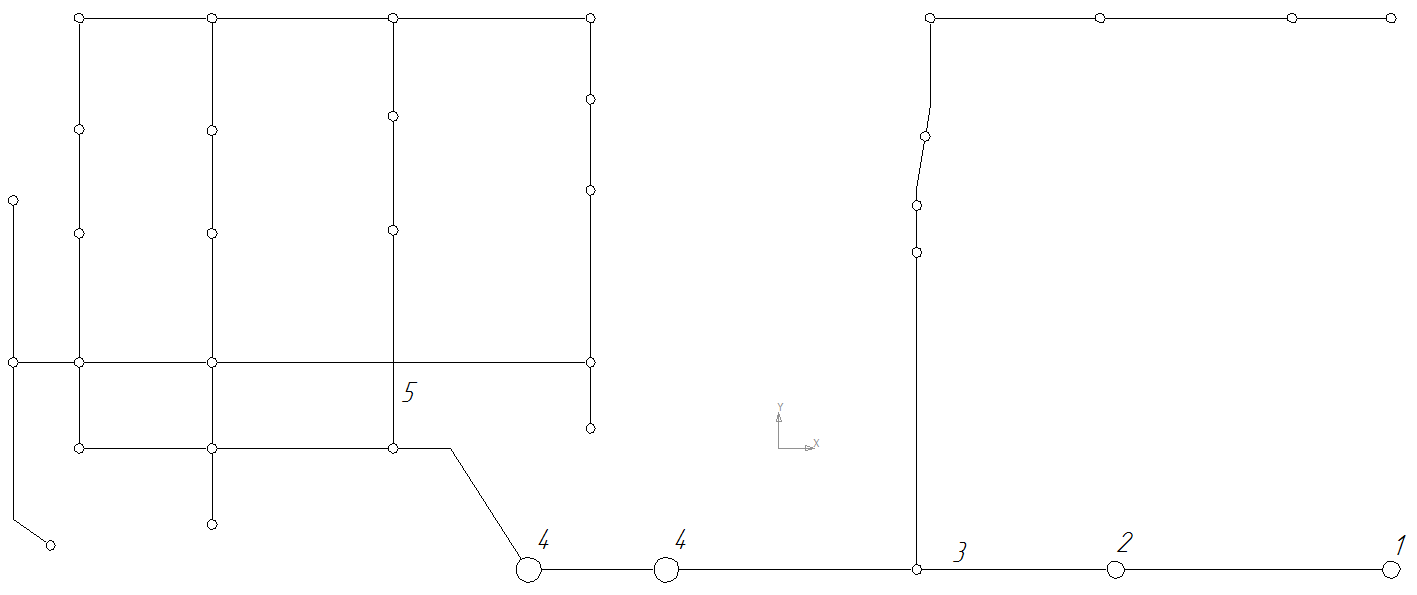 Описание технологического процесса:Подъем воды осуществляется из скважин (1) и (2) глубинными насосами марки ЭЦВ 1-16-160. Вода поступает на ввод (3) и водонапорную башню (4), затем, самотеком, распространяется по водопроводной сети (5).№п/пСельский населённый пунктНаименование сооруженияЕд. измеренияМощностьГод постройкиГод реконструкцииСтепень износаБалансовая стоимость на 01.01.2013 г.Собственник1с. Федоровка Первая Водозаборм3/сут6001967-10014458Администрация Саракташского района1с. Федоровка Первая Водозаборм3/сут6001968-10014832Администрация Саракташского района1с. Федоровка Первая Водонапорныешт.21968-10027267--//--1с. Федоровка Первая башним3321968-10027267--//--1с. Федоровка Первая Сети всегокм111968-100483574--//--1с. Федоровка Первая в т.ч.1с. Федоровка Первая чугунныекм2,41970-100207450--//--1с. Федоровка Первая асбестоцементныекм8,61976-100276124--//--Одиночное протяжение водопроводных сетей, кмОдиночное протяжение водопроводных сетей, кмОдиночное протяжение водопроводных сетей, кмОдиночное протяжение водопроводных сетей, кмОдиночное протяжение водопроводных сетей, кмОдиночное протяжение водопроводных сетей, кмОдиночное протяжение водопроводных сетей, кмОдиночное протяжение водопроводных сетей, кмОдиночное протяжение водопроводных сетей, кмОдиночное протяжение водопроводных сетей, кмОдиночное протяжение водопроводных сетей, кмОдиночное протяжение водопроводных сетей, кмДиаметр, ммВодоводовВодоводовВодоводовВодоводовУличной сетиУличной сетиУличной сетиУличной сетиИтого:в т.ч. нуждаются в замене% износаДиаметр, ммМатериал трубГод постройкиВсего:в т.ч. нуждаются в заменеМатериал трубГод постройкиВсего:в т.ч. нуждаются в заменеИтого:в т.ч. нуждаются в замене% износа123456789101112100чугун19702,42,41,070100асбест19768,68,63,670№п/пНаименование водозабораГлубина скважины мДиаметр водоподъемной трубыДлина водоподъемной трубы мМарка насоса необходим. для скважиныПримечание1Скважина №1417633ЭЦВ 6-10-402Скважина №2337622ЭЦВ 6-16-30Федоровский Первый сельсоветФедоровский Первый сельсоветФедоровский Первый сельсоветФедоровский Первый сельсовет№ п/пЦели использования водыЕдиница измеренияНорматив в месяц1234 1 На полив земельного участкаКуб.метров на 1кв.метр0,2622На водоснабжение и приготовление пищи для сельхоз.животных, в том числе.2.1Коровы молочныеКуб.метров на 1 голову3,02.2Коровы мясныеКуб.метров на 1 голову2,12.3Быки, нетелиКуб.метров на 1 голову1,52.4Молодняк КРС в возрасте до 2-х летКуб.метров на 1 голову0,92.5Телята в возрасте до 6-ти месяцевКуб.метров на 1 голову0,62.6Лошади рабочиеКуб.метров на 1 голову1,82.7Лошади племенныеКуб.метров на 1 голову2,42.8Жеребцы-производителиКуб.метров на 1 голову2,1 2.9Жеребята в возрасте до 1,5 летКуб.метров на 1 голову1,36 3Овцы взрослыеКуб.метров на 1 голову0,33.1Молодняк овецКуб.метров на 1 голову0,183.2Хряки-производители, матки взрослыеКуб.метров на 1 голову0,73.3Свиноматки с поросятамиКуб.метров на 1 голову1,83.4Свиноматки супоросые,холостыеКуб.метров на 1 голову0,73.5Поросята-отъемышиКуб.метров на 1 голову0,153.6Ремонтантный молоднякКуб.метров на 1 голову0,43.7Свиньи на откормеКуб.метров на 1 голову0,43.8курыКуб.метров на 1 голову0,033.9индейкиКуб.метров на 1 голову0,044.0Утки, гусиКуб.метров на 1 голову0,064.1Норки, соболиКуб.метров на 1 голову0,094,2Лисы и песцыКуб.метров на 1 голову0,354.3кроликиКуб.метров на 1 голову0,09Федоровский Первый сельсоветФедоровский Первый сельсоветФедоровский Первый сельсовет№ п/пОписание степени благоустройстваНорматив потребления коммунальной услуги по холодному водоснабжению в жилых помещениях (куб.метров в месяц на 1 человека)1231Потребление воды с уличнойводоразборной колонки0,92Жилые дома с водопроводом, без канализации1,2Наименованиенаселенного пунктаОбъемОбъемОбъемОбъемОбъемОбъемОбъемОбъемНаименованиенаселенного пунктаНаселениеНаселениеБюджетныеорганизацииБюджетныеорганизацииПрочиепотребителиПрочиепотребителиПотерриторииПотерриториис.Федоровка Первая, х.РедькинМ.куб./ сут.тыс.м.куб/годМ.куб/ суттыс.м.куб/годМ.куб/ суттыс.м.куб/годМ.куб./ сут.тыс.м.куб/годс.Федоровка Первая, х.Редькин49,918,20,960,424,99,175,827,7